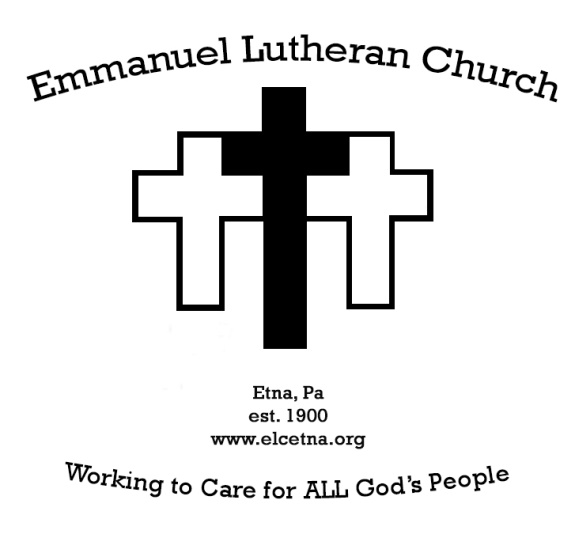 66 Grant Ave. Pittsburgh, PA 15223Church Phone:  (412)781-2764pastor@elcetna.orgsecretary@elcetna.orgwww.elcetna.orgWeekly AnnouncementsMarch 26, 2023WELCOME VISITORS!Welcome to Emmanuel Lutheran Church! We are glad that you are worshiping with us. If you have no church home in this community, why not make Emmanuel your own?  Please sign the guest book in the narthex.  If you are interested in becoming a member of the congregation, please talk with Pastor JJ.  JJ can be reached by phone at 412-600-6232, or via email at pastor@elcetna.org.Lenten OfferingsWednesdays During LentNoon: Service of Word and Prayer from All Creation SingsWhat is The Gospel, Faith formation opportunity, 7:00-7:45pm on Zoom.What is, What is the Gospel? Continuing to develop our faith tools and training and understanding of what the Gospel is and how it works in us to bring us closer to God’s call, we will spend Lent together studying, reading, and reflecting on the work of Bishop Kusserow in his book, What is the Gospel?Copies of the book can be purchased or downloaded at https://www.swpasynod.org/gospelThe book is an easy read and not large. You’ll want to read the book along with the class Zoom Meeting ID 890 4029 1319Passcode 131528https://us06web.zoom.us/j/89040291319?pwd=ZFp5SkkzeTVpeExBS1JqamUwdUtOdz09Altar FlowersMarch 26.IMO John Erlen by Judy ErlenApril 2     AvailableApril 9    IMO Ralph Ingold by Dean, Charalene and familyApril 16  IMO Frank and Marion Kurtz by Karen KrennApril 23  IMO Al and Babe by Loved OnesApril 30  IMO Rick Dreves by his wife BeverlyIf you would like to sponsor the altar flowers in memory or honor of a loved one, event, or time, please communicate with Edna Zimmerman edna228@verizon.net (412-487-3554)Opportunities This WeekSunday, 3-26		9:15am Worship with Holy 			Communion			Choir Rehearsal after WorshipMonday, 3-27		7:00pm Dartball Wednesday, 3-29	Lenten Offerings:			12:00pm Service of the Word 			and Prayer			7pm What is the Gospel on ZoomOutside groups meeting at EmmanuelMonday, 		6:30pm	Brownies 			7:00pm	Fire Police Assn.			(4th Monday)Tuesday		7:15pm         Boy ScoutsWednesday		3:00pm         Etna Community 			Counseling Center (Anchorpoint)			6:30pm         Girl ScoutsServing Today March 26, 2023Pastor:				Pastor J. J. LynnCommunion Assistant		Stan GrubisaLive Stream:				Carly HellerGreeters:				Sue Spelic					Karen KrennReader					John MertensAltar Guild				Kathy SuhadolnikCounters:				Stan Grubisa					Kathy Suhadolnik					Jack Dellert (Monday)Serving Next Week April 2, 2023Pastor:				Pastor J. J. LynnCommunion Assistant		Roland KaniaLive Stream:				Megan HellerGreeters:				Jim Suhadolnik					Kathy SuhadolnikReader					Mary RichardAltar Guild				Kathy SuhadolnikCounters:				Roland Kania					John MertensNorthside Ministry Pleasant Valley Men’s ShelterGently used men’s clothing is being collected for our ministry with the Pleasant Valley Men’s Shelter. Items can be left in the hallway between the sanctuary and Sunday School rooms. Bread of Life Food PantrySpring Food DriveBread of Life Food Pantry is seeking especially in the month of March the following itemsSpaghetti / Rigatoni Spaghetti SauceTomato Sauce and PasteCrackersSoupsRamen NoodlesAdult and Children CerealRiceEgg NoodlesPeanut Butter & JellyPaper ProductsCanned FruitPackaged TunaSoap: Dove or Irish SpringDish DetergentBrownie MixesDrop off non-perishable food items for Bread of Life:Monday		2-4 pmWednesday		6-8 pmAll Saints School Building - Dewey Street(monetary donations will also be accepted)Partners: All Saints Catholic Church, Borough of Etna, Bread of Life Food Pantry, Etna Community Organization, Emmanuel Lutheran ChurchEmmanuel's 2023 Congregational CouncilpersonsTom Hough, Vice PresidentEdna Zimmerman, SecretaryRoland Kania, TreasurerDean Ingold 				Fred PreflingDanielle Barr				Stan GrubisaJack Dellert				John MertensJaime Renda				Kathy SuhdolnikSue Spelic				The Council Packet for March is at the side entrance for your taking. The council packet from the previous month is set out as an effort to offer the congregation a method of keeping up to date with the items on which council is working.May He Rest in PeaceEmmanuel prays at the passing of its member Earl J. Zinsser, age 95, who died March 17, 2023. Husband to Dora; father to Harry (Lori), Craig, Connie (Richard), William (Michelle), Earl “EJ”, Elaine (Thomas); grandfather and great-grandfather. Service was held at Bock Funeral Home on March 19, 2023.OUR CONCERN LIST,Family and friends of congregation in need of prayer: Dora Zinsser and family; Irene's friend Nancy, Karen Zacchero, Glory and Ansel Christian, Nancy, Jerry Lynn, Sylvia Lynn, Gary, Chris and Leslie Miller, Karin Findlay co-worker of Sally Palka, Cindy Umbaugh, Steve Bocka, Donna Fischetti, Chris Miller and Tom Caughler, Carol Whiteside, Joseph Oricko, Carol Sherman, John LaMorte, Ed Kestner, Bob Simon, Gabby and Gino Foster, Joan Fleischner, John Koedel, Carol Koedel, Hannah Sundermann, Dave Kovalchek, Ron Postreich, Linda Farmerie, Emily Palka, Stephen Fleming, Elisabeth Jeffries, Ed Kestner, Valerie Kestner, Dorothy Fischetti, Joseph McManus Sr., Rachel Coates, Doug Krachala, Jean Mahler, Carole Stumpf, Bertha Trdina, Shirley Simon, Gary Jurges, Kathleen McShane, Jamey Fait, Joshua Lineman, Bill Coates. Those serving in the military: Rob Umbaugh, Larry Baumiller, III, Dalton Bailey, Pat Sharkey, Evan Stitch. [Please note: We ask the families and friends who have requested prayers to please give us a call when your loved one may be removed from our list.]BULLETIN PRAYER REQUESTSIf you have a prayer request to be added to our concern list, for the prayer chain, or would like to receive prayer requests, please contact Edna Zimmerman (412-487-3554); edna228@verizon.net; or Rachel Coates (412-486-0830). You can also add names to the bulletin prayer list by calling the office or sending an email to Pastor JJ. Thank you for your prayerful concern and care about our neighbors and friends!Pastoral Care NeedsWhen you, members of your family, or friends in the congregation, are in need of pastoral care due to illness, hospitalization or life events, please call Pastor J.J. at 412-600-6232OFFICE HOURSThe church office hours are currently in flux. Feel free to call or email Pastor JJ in this time of flux.Dartball is back. We play Monday evening at 7:00 P.M. Join us for fun and fellowship. See Jim Suhadolnik for details.Attention Women of Emmanuel Lutheran Church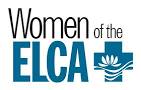 Please make this year the year you plan to join Emmanuel’s WELCA. If you have questions or would like more information, please contact Edna Zimmerman at 412-487-355 or 412-855-0423; edna228@verizon.net.Thank you for donating to New Start Furniture this past year.  The new Designated Outreach for 2023-2024 is Try Life Center located in Lower Burrell providing support for parents with parenting education and material assistance.  There is a red bucket located at the side entrance of the church.  Each month we will collect different items.    March -- PedialyteApril -- DiapersMay -- Baby FoodJune -- Training pants; i.e. pull ups.Thank you for your continued support.  Emmanuel’s Financial Status through January 2022Budget: $14,495.37Spending: $12,557.83Offering Received: $12,630.08OPTIONS FOR GIVING→Offering plates are at the entrance to the sanctuary, as well as the exit in the Narthex→Offering can be given through Tithely at https://tithe.ly/give?c=1046944THRIVENT CHOICE DOLLARSIf you have Thrivent Products please consider designating Emmanuel as recipient of your Thrivent Choice Dollars. Deadline to designate is March 31, 2023EASTER FLOWERS - 2023We would like to decorate the church on Easter Sunday with signs of “new life”. If you are interested in purchasing a lily or tulip, please complete the form provided (see insert) and return it to church, along with your donation, no later than Sunday, March 26th. Checks should be made out to Emmanuel with “Easter Flowers 2023” in the memo line. For questions, contact Edna Zimmerman atedna228@verizon.net or telephone her at (412)855-0423.Etna and Community ActivitiesMagical Monday Storytime Mondays 6:30pm March 6th to May 22nd. We're so happy to share that a Storytime is coming to Etna! Our friends at Shaler North Hills Library will be visiting the Etna Pop-Up Library for 12 weeks starting March 6th. This all-ages program will be MAGICAL and spark your imaginations with wonderful stories and fun for the whole family.Easter Egg Hunt Saturday April 1, 2023, Noon-2:p.m.The Etna Neighborhood Association invites you to Fugh Hall for an egg hunt, games, and crafts. Hampton Presbyterian ChurchMen’s Good Friday Breakfast (Your little guys are welcome) Friday, April 7, 2023 7:30 a.m. Breakfast Keynote Speaker: Lee Scott Freewill Offering RSVP: by Friday, March 27 stephanie@hamptonpresbyterian.net2942 East Hardies Road 724-443-3201 Gibsonia, PA 15044www.hamptonpresbyterian.net LUTHERAN DAY AT THE CAPITOLOn April 27, join advocates from around Pennsylvania in Harrisburg for inspiration and participation — in worship, service, learning and advocacy. Taking Micah 6:8 as a starting point, we will focus on how we as Lutheran Christians understand our call to live together as God’s faithful people and to strive for justice and peace in the context of today’s debates over the role of faith in public life. We will be prepared to act on that call, with workshops that connect our ministries of service to opportunities to advocate on issues from hunger to housing, creation care and more. Pastor JJ will be receiving the Speak Serve Pray award from LAMPA (Lutheran Advocacy Ministry in Pennsylvania), at Lutheran Day at the Capitol in recognition of our advocacy work in 2018 and 2019 with the internal family immigration crisis we experienced. You are welcome to attend! For more information see www.lutheranadvocacypa.org or http://events.r20.constantcontact.com/register/event?oeidk=a07ejp0adysca8460bc&llr=lvflt5dab